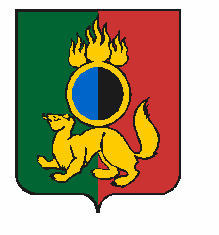 АДМИНИСТРАЦИЯ ГОРОДСКОГО ОКРУГА ПЕРВОУРАЛЬСКПОСТАНОВЛЕНИЕг. ПервоуральскВ соответствии с Федеральным законом от 21 декабря 1994 года № 68-ФЗ «О защите населения и территорий от чрезвычайных ситуаций природного и техногенного характера», Областным законом от 27 декабря 2004 года № 221-ОЗ «О защите населения и территорий от чрезвычайных ситуаций природного и техногенного характера в Свердловской области», постановлением Правительства Свердловской области от 27 марта 2007 года № 248-ПП «О проведении эвакуационных мероприятий в условиях чрезвычайных ситуаций природного и техногенного характера и их обеспечении на территории Свердловской области», методическими рекомендациями Министерства Российской Федерации по делам гражданской, чрезвычайным ситуациям и ликвидации последствий стихийных бедствий  2022 года по организации первоочередного жизнеобеспечения населения в чрезвычайных ситуациях и работы пунктов временного размещения пострадавшего населения, Администрация городского округа ПервоуральскПОСТАНОВЛЯЕТ:Внести изменение в перечень организаций городского округа Первоуральск, формирующих пункты временного размещения, утвержденный постановлением Администрации городского округа Первоуральск от 17 апреля 2017 года № 746 «Об организации работы пунктов временного размещения пострадавшего населения в чрезвычайных ситуациях на территории городского округа Первоуральск», изложив его в новой редакции (Приложение).Считать утратившим силу постановление Администрации городского округа Первоуральск от 23 июня 2022 года № 1474 «О внесении изменений в перечень организаций городского округа Первоуральск, формирующих пункты временного размещения», утвержденный постановлением Администрации городского округа Первоуральск от 17 апреля 2017 года № 746 «Об организации работы пунктов временного размещения пострадавшего населения в чрезвычайных ситуациях на территории городского округа Первоуральск».Настоящее постановление разместить на официальном сайте городского округа Первоуральск по адресу: www.prvadm.ru.Контроль за исполнением настоящего постановления возложить на заместителя Главы Администрации городского округа Первоуральск по взаимодействию с органами государственной власти и общественными организациями В. А. Таммана.Глава городского округа Первоуральск                                                                   И.В. Кабец24.01.2023№152О внесении изменений в перечень организаций городского округа Первоуральск, формирующих пункты временного размещения, утвержденный постановлением Администрации городского округа Первоуральск от 17 апреля 2017 года № 746 «Об организации работы пунктов временного размещения пострадавшего населения в чрезвычайных ситуациях на территории городского округа Первоуральск» 